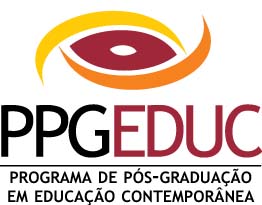 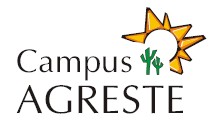 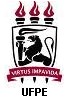 UNIVERSIDADE FEDERAL DE PERNAMBUCOCENTRO ACADÊMICO DO AGRESTEPROGRAMA DE PÓS-GRADUAÇÃO EM EDUCAÇÃO CONTEMPORÂNEACURSOS DE MESTRADO E DOUTORADOANEXO IMODELO DE TERMO DE COMPROMISSO DE ENTREGA DE DIPLOMAEu, ___________________________________________________________________________, CPF nº. ____________________, encaminho cópia da solicitação de diploma do curso de graduação/mestrado em _______________________________________________ e comprometo-me a, no prazo máximo de 24 meses a contar da data da matrícula no primeiro semestre do ano em que ingressei nesse curso de mestrado/doutorado ou tão logo o mesmo seja liberado, enviar uma cópia devidamente autenticada do mesmo a este Programa de Pós-Graduação em Educação Contemporânea.______________________, ______ de _______________ de _______.________________________________________________Assinatura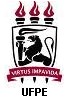 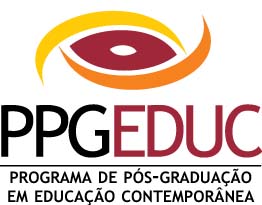 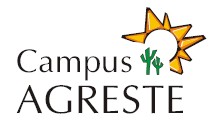 PROGRAMA DE PÓS-GRADUAÇÃO EM EDUCAÇÃO CONTEMPORÂNEACURSOS DE MESTRADO E DOUTORADOANEXO II   REQUERIMENTO DE MATRÍCULA - 1º SEMESTRE DE 2021DISCIPLINAS A CURSAR NO __ SEMESTRE DE _______:                                                  Caruaru, ______ de ______________________de _______         Aluno(a): Aluno(a): Aluno(a): Estado civil:Estado civil:Estado civil:Estado civil:Estado civil:Estado civil:CPF:RG:RG:RG:Expedição:Expedição:Expedição:Expedição:Expedição:Expedição:Órgão:Órgão:Endereço (Rua):Endereço (Rua):Endereço (Rua):Endereço (Rua):Bairro:Bairro:Bairro:Bairro:Bairro:Cidade:Cidade:UF:UF:CEP:CEP:CEP:CEP:CEP:Telefones:Telefones:Telefones:(DDD-Número-Operadora):(DDD-Número-Operadora):(DDD-Número-Operadora):Email:Email:Email:Linha de Pesquisa:Linha de Pesquisa:Linha de Pesquisa:Linha de Pesquisa:(    ) Educação e Diversidade           (    ) Docência, Ensino e Aprendizagem.(    ) Educação e Diversidade           (    ) Docência, Ensino e Aprendizagem.(    ) Educação e Diversidade           (    ) Docência, Ensino e Aprendizagem.(    ) Educação e Diversidade           (    ) Docência, Ensino e Aprendizagem.(    ) Educação e Diversidade           (    ) Docência, Ensino e Aprendizagem.(    ) Educação e Diversidade           (    ) Docência, Ensino e Aprendizagem.(    ) Educação e Diversidade           (    ) Docência, Ensino e Aprendizagem.(    ) Educação e Diversidade           (    ) Docência, Ensino e Aprendizagem.(    ) Educação e Diversidade           (    ) Docência, Ensino e Aprendizagem.(    ) Educação e Diversidade           (    ) Docência, Ensino e Aprendizagem.(    ) Educação e Diversidade           (    ) Docência, Ensino e Aprendizagem.(    ) Educação e Diversidade           (    ) Docência, Ensino e Aprendizagem.(    ) Educação e Diversidade           (    ) Docência, Ensino e Aprendizagem.(    ) Educação e Diversidade           (    ) Docência, Ensino e Aprendizagem.(    ) Educação e Diversidade           (    ) Docência, Ensino e Aprendizagem.(    ) Educação e Diversidade           (    ) Docência, Ensino e Aprendizagem.(    ) Educação e Diversidade           (    ) Docência, Ensino e Aprendizagem.(    ) Educação e Diversidade           (    ) Docência, Ensino e Aprendizagem.(    ) Educação e Diversidade           (    ) Docência, Ensino e Aprendizagem.(    ) Educação e Diversidade           (    ) Docência, Ensino e Aprendizagem.(    ) Educação e Diversidade           (    ) Docência, Ensino e Aprendizagem.(    ) Educação e Diversidade           (    ) Docência, Ensino e Aprendizagem.(    ) Educação e Diversidade           (    ) Docência, Ensino e Aprendizagem.(    ) Educação e Diversidade           (    ) Docência, Ensino e Aprendizagem.(    ) Educação e Diversidade           (    ) Docência, Ensino e Aprendizagem.(    ) Educação e Diversidade           (    ) Docência, Ensino e Aprendizagem.(    ) Educação e Diversidade           (    ) Docência, Ensino e Aprendizagem.(    ) Educação e Diversidade           (    ) Docência, Ensino e Aprendizagem.(    ) Educação e Diversidade           (    ) Docência, Ensino e Aprendizagem.(    ) Educação e Diversidade           (    ) Docência, Ensino e Aprendizagem.(    ) Educação e Diversidade           (    ) Docência, Ensino e Aprendizagem.(    ) Educação e Diversidade           (    ) Docência, Ensino e Aprendizagem.(    ) Educação e Diversidade           (    ) Docência, Ensino e Aprendizagem.(    ) Educação e Diversidade           (    ) Docência, Ensino e Aprendizagem.(    ) Educação e Diversidade           (    ) Docência, Ensino e Aprendizagem.Orientador:Orientador:Orientador:Orientador:Situação acadêmica: Situação acadêmica: Situação acadêmica: Situação acadêmica: ( )  cursando disciplina( )  cursando disciplina( )  cursando disciplina( )  cursando disciplina( )  cursando disciplina( )  cursando disciplina( )  cursando disciplina( )  cursando disciplina( )  cursando disciplina( )  cursando disciplina( )  cursando disciplina( )  cursando disciplina( )  cursando disciplina( )  cursando disciplina( )  cursando disciplina( )  cursando disciplina( )  cursando disciplina( ) escrevendo dissertação/tese( ) escrevendo dissertação/tese( ) escrevendo dissertação/tese( ) escrevendo dissertação/tese( ) escrevendo dissertação/tese( ) escrevendo dissertação/tese( ) escrevendo dissertação/tese( ) escrevendo dissertação/tese( ) escrevendo dissertação/tese( ) escrevendo dissertação/tese( ) escrevendo dissertação/tese( ) escrevendo dissertação/tese( ) escrevendo dissertação/tese( ) escrevendo dissertação/tese( ) escrevendo dissertação/tese( ) escrevendo dissertação/tese( ) escrevendo dissertação/tese( ) escrevendo dissertação/teseBolsista:Bolsista:Bolsista:Bolsista:( ) SIM( ) SIM( ) SIM( ) NÃO( ) NÃO( ) NÃO( ) NÃO( ) NÃO( ) NÃO( ) NÃO( ) NÃO( ) NÃO( ) NÃO( ) NÃO( ) NÃO( ) NÃO( ) NÃO( ) NÃO( ) NÃO( ) NÃO( ) NÃO( ) NÃO( ) NÃO( ) NÃO( ) NÃO( ) NÃO( ) NÃO( ) NÃO( ) NÃO( ) NÃO( ) NÃO( ) NÃO( ) NÃO( ) NÃO( ) NÃOTipo de Bolsa: Tipo de Bolsa: Tipo de Bolsa: Tipo de Bolsa: ( ) CAPES( ) CAPES( ) CAPES( ) CAPES( ) CAPES( ) CAPES( ) FACEPE( ) FACEPE( ) FACEPE( ) FACEPE( ) FACEPE( ) FACEPE( ) FACEPE(  ) OUTRA:  (  ) OUTRA:  (  ) OUTRA:  (  ) OUTRA:  Início Bolsa (mm/aaaa):Início Bolsa (mm/aaaa):Início Bolsa (mm/aaaa):Início Bolsa (mm/aaaa):Início Bolsa (mm/aaaa):Término Bolsa (mm/aaaa):Término Bolsa (mm/aaaa):Término Bolsa (mm/aaaa):Término Bolsa (mm/aaaa):Término Bolsa (mm/aaaa):Término Bolsa (mm/aaaa):Término Bolsa (mm/aaaa):Término Bolsa (mm/aaaa):Término Bolsa (mm/aaaa):Término Bolsa (mm/aaaa):Término Bolsa (mm/aaaa):Vínculo Empregatício: Vínculo Empregatício: Vínculo Empregatício: Vínculo Empregatício: ( )  sem vínculo( )  sem vínculo( )  sem vínculo( )  sem vínculo( )  sem vínculo( )com vínculo ( )com vínculo ( )com vínculo ( )com vínculo ( )com vínculo ( )com vínculo ( ) vínculo suspenso( ) vínculo suspenso( ) vínculo suspenso( ) vínculo suspenso( ) vínculo suspenso( ) vínculo suspenso( ) vínculo suspenso( ) vínculo suspenso( ) vínculo suspenso( ) vínculo suspenso( ) vínculo suspenso( ) vínculo suspenso( ) autônomo( ) autônomo( ) autônomo( ) autônomo( ) autônomo( ) outro:( ) outro:( ) outro:( ) outro:Instituição do vínculo: Instituição do vínculo: Instituição do vínculo: Instituição do vínculo: ( )  Ensino e Pesquisa( )  Ensino e Pesquisa( )  Ensino e Pesquisa( )  Ensino e Pesquisa( )  Ensino e Pesquisa( )  Ensino e Pesquisa( )  Ensino e Pesquisa( )  Ensino e Pesquisa( )  Ensino e Pesquisa( ) Empresa Pública ou Estatal( ) Empresa Pública ou Estatal( ) Empresa Pública ou Estatal( ) Empresa Pública ou Estatal( ) Empresa Pública ou Estatal( ) Empresa Pública ou Estatal( ) Empresa Pública ou Estatal( ) Empresa Pública ou Estatal( ) Empresa Pública ou Estatal( ) Empresa Pública ou Estatal( ) Empresa Pública ou Estatal( ) Empresa Pública ou Estatal( ) Empresa Pública ou Estatal( ) Empresa Privada( ) Empresa Privada( ) Empresa Privada( ) Empresa Privada( ) Empresa Privada( ) Empresa Privada( ) Empresa Privada( ) Empresa Privada( ) outro:( ) outro:( ) outro:( ) outro:Nome Instituição:Nome Instituição:Nome Instituição:Nome Instituição:Cargo Ocupado:Cargo Ocupado:Cargo Ocupado:Cargo Ocupado:Carga Horária:Carga Horária:Carga Horária:Carga Horária:Data de Admissão:Data de Admissão:Data de Admissão:Data de Admissão:Data de Admissão:Data de Admissão:Data de Admissão:Data de Admissão:Data de Admissão:Data de Admissão:Data de Admissão:Data de Admissão:Código da disciplinaNome da disciplinaCréditos